Сумська міська радаВиконавчий комітетРІШЕННЯ
          Розглянувши заяву Особа 1 та надані документи, відповідно до статті 158 Сімейного кодексу України, пункту 73 Порядку провадження органами опіки та піклування діяльності, пов’язаної із захистом прав дитини, затвердженого постановою Кабінету Міністрів України від 24.09.2008 № 866 «Питання діяльності органів опіки та піклування, пов’язаної із захистом прав дитини», враховуючи рішення комісії з питань захисту прав дитини                                                         від 08.12.2021, протокол № 18, керуючись підпунктом 4 пункту «б» частини першої статті 34, частиною першою статті 52 Закону України «Про місцеве самоврядування в Україні», виконавчий комітет Сумської міської радиВИРІШИВ:	Визначити спосіб участі Особа 1 у вихованні малолітнього сина Особа 2, Дата 1 року народження, у формі систематичних побачень та спілкування з дитиною, а саме: І та ІІІ субота місяця з 09-00 години до 13-00 години; ІІ та IV неділя місяця з 11-00 години до 17-00 години. Зустрічі проводити з урахуванням бажання та стану здоров’я дитини та інших обставин, що мають істотне значення.Міський голова									О.М. ЛисенкоПодопригорі В.В. 701-915Надіслати: Подопригорі В.В. - 3 екз.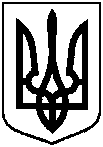 від 15.12.2021 № 747Про визначення способу участі у вихованні малолітньої дитини Особа 2